Indiana Secretary of State Connie Lawson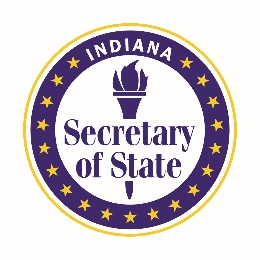 Financial Fitness Reading Program  Suggested Activities   Kindergarten through 2nd GradeAfter students read about a particular financial fitness topic, they should apply what they have learned to real life.  Below is a list of suggested activities for students to learn more about how what they read translate to real life.  What is Money? – Choose 1Acquire a pile of coins including pennies, dimes, nickels and quarters.  Separate coins based off color and size.  After separated, figure out the value of the coins.  Use coin wrappers to make rolls of coins your parents can take to the bank.  Design your own money and decide how much each piece of currency is worth.Talk to an adult and have them tell you about dollars, quarters, dimes, nickels, and pennies.Saving for the Future– Choose 1If you were given $20.00, what would you do with it?  Write down how much you would save and how much you would spend.Figure out how much a toy you want is.  Set a goal to save enough money to buy it on your own. Create save/spend/donate containers to put money into when you receive it.  Making and Spending Money Wisely– Choose 1Go through magazines and cut out pictures of different things.  Make a poster by figuring out which are wants and which are needs.  What are some jobs you can do to make money?  Make a list of those jobs.   Talk to an adult about how they budget to meet their monthly needs.  